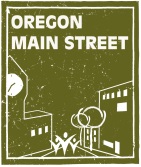 Board Member Friend-Raising & Fund Raising Plan for 2017Please create your personal plan by selecting from this “menu” of opportunities. This information will be treated confidentially. Please return your signed Development Plan to [executive director] by the next board meeting.Goal: Increase awareness of the Main Street program and its programs; support communication with our stakeholders.E-newsletters and E-announcements – I will commit to forwarding to friends and colleagues.Facebook – I will visit the Main Street program page at least twice-weekly, “like” activities, comment on news posts, and share with my Facebook friends and invite them to “like” our main street program.I will visit our main street program’s newsroom at least twice-weekly and share the stories on social media.Other ways I will support awareness and communication:_____________________________________________________________________________________________________________________________________________________Goal: Increase personal “touch” with members and donors, build connections, demonstrate appreciation, and increase likelihood of repeat giving.Holiday cards – I will personally sign and send cards to donors who have given $100 or more in 2016.Thank-a-Thon – I agree to call 5 members or donors in December to thank them for their support in 2016 (list provided by staff).Other ways I will build relationships & connections with stakeholders:____________________________________________________________________________________________________________________________________________Goal: Introduce new prospects to our main street program in a relaxed setting such as a brunch, coffee, cocktail party or dinner as well as strengthen relationships with current donors.I will host ______event(s) this year.I will bring ______guests to an event this year.Other ideas I will use to cultivate relationships:______________________________________________________________________________________________________________________________________________________________Goal: Introduce new prospects to our main street program at one of our key events that promotes our mission and results.Annual Meeting & Volunteer Recognition – I will bring ______guests to the annual meeting and ensure their contact info is entered in the main street database.I will bring guests to one of our main street program events or programs and ensure their contact info is entered in the main street database.Goal: Create and cultivate a donor prospect list.Year-end appeal – I will submit 5 names and contact information for the year-end appeal and write a personal note on the letter.I will help brainstorm a donor prospect list.I will help research major donors – who the prospect gives money to, if they believe in our mission, and best means to reach out.I will participate in a donor cultivation call or ask call.Goal: Encourage estate planning that includes our main street program.I will help our main street program develop a Planned Giving program.I pledge to include our main street program in my estate planning.Goal: Establish relations with Oregon foundations in support of grant requests.I will attend foundation visits and interviews.I will help write a grant request.Goal: Expand corporate membership and sponsorships. will brainstorm a list of potential business members and program sponsors and provide contact info.I will contact businesses to join or renew as a main street program business member or sponsor.I will purchase a business membership or ask my employer to purchase a business membership.Goal: 100% of our Main Street Program Board Members make an annual cash contribution in an amount that is significant to them.I pledge a donation in 2016 in the amount of $_________.I will make a monthly contribution on my credit card in the amount of $______per month (sign up on the main street website membership page).__________________________________________________			__________________________________Board Member Signature							Date